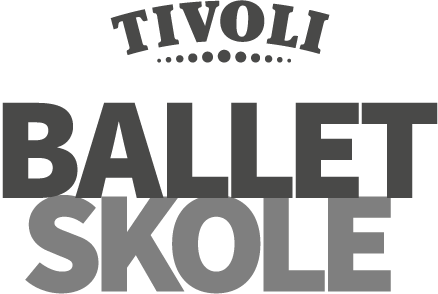 Application Form: NBS Summer Intensive 2018Please complete in BLOCK CAPITALS and return scanned by mail at the latest June 1st 2018.Tivoli Ballet School, Vesterbrogade 3, 1630 Kbh. V. DKApplication Form: NBS Summer Intensive 2018Please complete in BLOCK CAPITALS and return scanned by mail at the latest June 1st 2018.Tivoli Ballet School, Vesterbrogade 3, 1630 Kbh. V. DKApplication Form: NBS Summer Intensive 2018Please complete in BLOCK CAPITALS and return scanned by mail at the latest June 1st 2018.Tivoli Ballet School, Vesterbrogade 3, 1630 Kbh. V. DKApplication Form: NBS Summer Intensive 2018Please complete in BLOCK CAPITALS and return scanned by mail at the latest June 1st 2018.Tivoli Ballet School, Vesterbrogade 3, 1630 Kbh. V. DKApplication Form: NBS Summer Intensive 2018Please complete in BLOCK CAPITALS and return scanned by mail at the latest June 1st 2018.Tivoli Ballet School, Vesterbrogade 3, 1630 Kbh. V. DKApplication Form: NBS Summer Intensive 2018Please complete in BLOCK CAPITALS and return scanned by mail at the latest June 1st 2018.Tivoli Ballet School, Vesterbrogade 3, 1630 Kbh. V. DKApplication Form: NBS Summer Intensive 2018Please complete in BLOCK CAPITALS and return scanned by mail at the latest June 1st 2018.Tivoli Ballet School, Vesterbrogade 3, 1630 Kbh. V. DKApplication Form: NBS Summer Intensive 2018Please complete in BLOCK CAPITALS and return scanned by mail at the latest June 1st 2018.Tivoli Ballet School, Vesterbrogade 3, 1630 Kbh. V. DKApplication Form: NBS Summer Intensive 2018Please complete in BLOCK CAPITALS and return scanned by mail at the latest June 1st 2018.Tivoli Ballet School, Vesterbrogade 3, 1630 Kbh. V. DKApplication Form: NBS Summer Intensive 2018Please complete in BLOCK CAPITALS and return scanned by mail at the latest June 1st 2018.Tivoli Ballet School, Vesterbrogade 3, 1630 Kbh. V. DKApplication Form: NBS Summer Intensive 2018Please complete in BLOCK CAPITALS and return scanned by mail at the latest June 1st 2018.Tivoli Ballet School, Vesterbrogade 3, 1630 Kbh. V. DKApplication Form: NBS Summer Intensive 2018Please complete in BLOCK CAPITALS and return scanned by mail at the latest June 1st 2018.Tivoli Ballet School, Vesterbrogade 3, 1630 Kbh. V. DKPlease paste one passport sized photo herePlease paste one passport sized photo herePersonal detailsPersonal detailsPersonal detailsPersonal detailsPersonal detailsPersonal detailsPersonal detailsPersonal detailsPersonal detailsPersonal detailsPersonal detailsPersonal detailsPersonal detailsPersonal detailsPersonal detailsFirst NameFirst NameFirst NameFirst NameLast NameLast NameLast NameLast NameLast NameLast NameLast NameLast NameLast NameMale/FemaleMale/FemaleDate of Birth(DD/MM/YYYY)Date of Birth(DD/MM/YYYY)Date of Birth(DD/MM/YYYY)Date of Birth(DD/MM/YYYY)NationalityNationalityNationalityNationalityNationalityNationalityNationalityNationalityNationalityHeightHeightAddressAddressAddressAddressAddressAddressAddressAddressAddressAddressAddressAddressAddressAddressAddressPost CodePost CodePost CodePost CodePost CodePost CodePost CodeCountryCountryCountryCountryCountryCountryCountryCountryStudent MobilStudent MobilStudent MobilStudent MobilStudent MobilStudent MobilStudent MobilStudent EmailStudent EmailStudent EmailStudent EmailStudent EmailStudent EmailStudent EmailStudent EmailParent/Guardian First NameParent/Guardian First NameParent/Guardian First NameParent/Guardian Last NameParent/Guardian Last NameParent/Guardian Last NameParent/Guardian Last NameParent/Guardian Last NameParent/Guardian Last NameParent/Guardian Last NameMother/Father/GuardianPlease circle as appropriateMother/Father/GuardianPlease circle as appropriateMother/Father/GuardianPlease circle as appropriateMother/Father/GuardianPlease circle as appropriateMother/Father/GuardianPlease circle as appropriateParent/Guardian MobilParent/Guardian MobilParent/Guardian MobilParent/Guardian EmailParent/Guardian EmailParent/Guardian EmailParent/Guardian EmailParent/Guardian EmailParent/Guardian EmailParent/Guardian EmailEmergency contact MobilEmergency contact MobilEmergency contact MobilEmergency contact MobilEmergency contact MobilDance Training (please give details of your most recent dance training) Dance Training (please give details of your most recent dance training) Dance Training (please give details of your most recent dance training) Dance Training (please give details of your most recent dance training) Dance Training (please give details of your most recent dance training) Dance Training (please give details of your most recent dance training) Dance Training (please give details of your most recent dance training) Dance Training (please give details of your most recent dance training) Dance Training (please give details of your most recent dance training) Dance Training (please give details of your most recent dance training) Dance Training (please give details of your most recent dance training) Dance Training (please give details of your most recent dance training) Dance Training (please give details of your most recent dance training) Dance Training (please give details of your most recent dance training) Dance Training (please give details of your most recent dance training) Name of Current Dance TeacherName of Current Dance TeacherName of Current Dance TeacherAddress of Dance SchoolAddress of Dance SchoolAddress of Dance SchoolAddress of Dance SchoolAddress of Dance SchoolAddress of Dance SchoolSince When and How Many Hours per weekSince When and How Many Hours per weekSince When and How Many Hours per weekSince When and How Many Hours per weekSince When and How Many Hours per weekSince When and How Many Hours per weekExaminations (please give details of your most recent examinations taken) if not applicable, go to section 4.Examinations (please give details of your most recent examinations taken) if not applicable, go to section 4.Examinations (please give details of your most recent examinations taken) if not applicable, go to section 4.Examinations (please give details of your most recent examinations taken) if not applicable, go to section 4.Examinations (please give details of your most recent examinations taken) if not applicable, go to section 4.Examinations (please give details of your most recent examinations taken) if not applicable, go to section 4.Examinations (please give details of your most recent examinations taken) if not applicable, go to section 4.Examinations (please give details of your most recent examinations taken) if not applicable, go to section 4.Examinations (please give details of your most recent examinations taken) if not applicable, go to section 4.Examinations (please give details of your most recent examinations taken) if not applicable, go to section 4.Examinations (please give details of your most recent examinations taken) if not applicable, go to section 4.Examinations (please give details of your most recent examinations taken) if not applicable, go to section 4.Examinations (please give details of your most recent examinations taken) if not applicable, go to section 4.Examinations (please give details of your most recent examinations taken) if not applicable, go to section 4.Examinations (please give details of your most recent examinations taken) if not applicable, go to section 4.Awarding Organisation (e.g. RAD)Awarding Organisation (e.g. RAD)LevelLevelLevelLevelLevelLevelResultResultResultResultExam Date (DD/MM/YYYY)Exam Date (DD/MM/YYYY)Exam Date (DD/MM/YYYY)Ballet Training (please specify your current level of ballet training) Ballet Training (please specify your current level of ballet training) Ballet Training (please specify your current level of ballet training) Ballet Training (please specify your current level of ballet training) Ballet Training (please specify your current level of ballet training) Ballet Training (please specify your current level of ballet training) Ballet Training (please specify your current level of ballet training) Ballet Training (please specify your current level of ballet training) Ballet Training (please specify your current level of ballet training) Ballet Training (please specify your current level of ballet training) Ballet Training (please specify your current level of ballet training) Ballet Training (please specify your current level of ballet training) Ballet Training (please specify your current level of ballet training) Ballet Training (please specify your current level of ballet training) Ballet Training (please specify your current level of ballet training) Awarding Organisation (e.g. RAD, ISTD)Awarding Organisation (e.g. RAD, ISTD)Awarding Organisation (e.g. RAD, ISTD)LevelLevelLevelLevelLevelLevelHours per weekHours per weekHours per weekHours per weekHours per weekHours per weekAdditional Training (please tick as appropriate)Additional Training (please tick as appropriate)Additional Training (please tick as appropriate)Additional Training (please tick as appropriate)Additional Training (please tick as appropriate)Additional Training (please tick as appropriate)Additional Training (please tick as appropriate)Additional Training (please tick as appropriate)Additional Training (please tick as appropriate)Additional Training (please tick as appropriate)Additional Training (please tick as appropriate)Additional Training (please tick as appropriate)Additional Training (please tick as appropriate)Additional Training (please tick as appropriate)Additional Training (please tick as appropriate)YesYesYesNoIf Yes, please state how many years of studyIf Yes, please state how many years of studyIf Yes, please state how many years of studyIf Yes, please state how many years of studyIf Yes, please state how many years of studyIf Yes, please state how many years of studyIf Yes, please state how many years of studyIf Yes, please state how many years of studyIf Yes, please state how many years of studyPointe WorkPointe WorkContemporaryContemporaryHealth Declaration (please provide details of any injuries or health conditions we should know)Health Declaration (please provide details of any injuries or health conditions we should know)Health Declaration (please provide details of any injuries or health conditions we should know)Health Declaration (please provide details of any injuries or health conditions we should know)Health Declaration (please provide details of any injuries or health conditions we should know)Health Declaration (please provide details of any injuries or health conditions we should know)Health Declaration (please provide details of any injuries or health conditions we should know)Health Declaration (please provide details of any injuries or health conditions we should know)Health Declaration (please provide details of any injuries or health conditions we should know)Health Declaration (please provide details of any injuries or health conditions we should know)Health Declaration (please provide details of any injuries or health conditions we should know)Health Declaration (please provide details of any injuries or health conditions we should know)Health Declaration (please provide details of any injuries or health conditions we should know)Health Declaration (please provide details of any injuries or health conditions we should know)Health Declaration (please provide details of any injuries or health conditions we should know)YesYesYesNoIf Yes, please provide details as appropriateIf Yes, please provide details as appropriateIf Yes, please provide details as appropriateIf Yes, please provide details as appropriateIf Yes, please provide details as appropriateIf Yes, please provide details as appropriateIf Yes, please provide details as appropriateIf Yes, please provide details as appropriateIf Yes, please provide details as appropriateInjuriesInjuriesHealth ConditionsHealth ConditionsGeneral InformationGeneral InformationGeneral InformationGeneral InformationGeneral InformationGeneral InformationGeneral InformationGeneral InformationGeneral InformationGeneral InformationGeneral InformationGeneral InformationGeneral InformationGeneral InformationGeneral InformationDo you wish to receive details about future courses at Tivoli Ballet School?Do you wish to receive details about future courses at Tivoli Ballet School?Do you wish to receive details about future courses at Tivoli Ballet School?Do you wish to receive details about future courses at Tivoli Ballet School?Do you wish to receive details about future courses at Tivoli Ballet School?Do you wish to receive details about future courses at Tivoli Ballet School?Do you wish to receive details about future courses at Tivoli Ballet School?Do you wish to receive details about future courses at Tivoli Ballet School?Do you wish to receive details about future courses at Tivoli Ballet School?Do you wish to receive details about future courses at Tivoli Ballet School?Do you wish to receive details about future courses at Tivoli Ballet School?YesYesYesNoHow did you hear about the Course/Seminar/Summer Intensive?How did you hear about the Course/Seminar/Summer Intensive?How did you hear about the Course/Seminar/Summer Intensive?How did you hear about the Course/Seminar/Summer Intensive?How did you hear about the Course/Seminar/Summer Intensive?How did you hear about the Course/Seminar/Summer Intensive?How did you hear about the Course/Seminar/Summer Intensive?How did you hear about the Course/Seminar/Summer Intensive?How did you hear about the Course/Seminar/Summer Intensive?How did you hear about the Course/Seminar/Summer Intensive?How did you hear about the Course/Seminar/Summer Intensive?How did you hear about the Course/Seminar/Summer Intensive?How did you hear about the Course/Seminar/Summer Intensive?How did you hear about the Course/Seminar/Summer Intensive?How did you hear about the Course/Seminar/Summer Intensive?Current Dance Teacher SignatureCurrent Dance Teacher SignatureCurrent Dance Teacher SignatureCurrent Dance Teacher SignatureCurrent Dance Teacher SignatureCurrent Dance Teacher SignatureCurrent Dance Teacher SignatureCurrent Dance Teacher SignatureDateDateDateDateDateDateDateParent/Guardian SignatureParent/Guardian SignatureParent/Guardian SignatureParent/Guardian SignatureParent/Guardian SignatureParent/Guardian SignatureParent/Guardian SignatureParent/Guardian SignatureDateDateDateDateDateDateDate